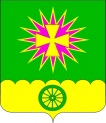 СОВЕТ НОВОВЕЛИЧКОВСКОГО СЕЛЬСКОГО ПОСЕЛЕНИЯДИНСКОГО РАЙОНАРЕШЕНИЕот 04.03.2022								                № 181-43/4станица НововеличковскаяОб отчете главы Нововеличковского сельского поселенияо результатах своей деятельности и деятельности администрации Нововеличковского сельского поселения в 2021 годуЗаслушав и обсудив отчет главы Нововеличковского сельского поселения Кова Галины Михайловны о результатах своей деятельности и деятельности администрации Нововеличковского сельского поселения в 2021 году, в соответствии со статьями 35, 36 Федерального закона от 06 октября 2003 года № 131-ФЗ «Об общих принципах организации местного самоуправления в Российской Федерации» Уставом Нововеличковского сельского поселения Динского района, Совет Нововеличковского сельского поселения: РЕШИЛ:1. Утвердить отчет главы Нововеличковского сельского поселения о результатах своей деятельности и деятельности администрации Нововеличковского сельского поселения в 2021 году (прилагается).2. Признать деятельность главы Нововеличковского сельского поселения и администрации Нововеличковского сельского поселения в 2021 году удовлетворительной.3. Администрации Нововеличковского сельского поселения обнародовать и разместить на официальном сайте Нововеличковского сельского поселения в сети «Интернет» настоящее решение и отчет главы Нововеличковского сельского поселения о результатах своей деятельности и деятельности администрации Нововеличковского сельского поселения в 2021 году.4. Настоящее решение вступает в силу со дня подписания. Председатель Совета Нововеличковского сельского поселенияДинского района                                                                                                  С.А.ЖуриковПРИЛОЖЕНИЕУТВЕРЖДЕНрешением Совета Нововеличковского сельского поселения Динского районаот 04.03.2022 г. № 181-43/4ОТЧЕТглавы Нововеличковского сельского поселенияо результатах своей деятельности и деятельности администрации Нововеличковского сельского поселения в 2021 годуВ соответствии с Уставом Нововеличковского сельского поселения глава ежегодно выступает перед населением и Советом с докладом о проделанной работе за предыдущий год. В своем докладе я подведу итоги нашей работы за 2021 год и остановлюсь на основных планах 2022 года.Для жителей поселения, как и для всех граждан России и всего человечества 2020 и 2021 год был особенным. Уходящий год для всех выдался тяжелым, сложным. Но 2022 год начался с противостояния русского народа против нацизма. На наших глазах творится новая история. К несчастью, не обошла беда и нашу Родину. При исполнении воинского долга в ходе специальной военной операции погибли наши военные.  Я прошу всех почтить их память минутой молчания.Всегда, во все времена наши войска стояли на защите интересов мирной жизни и выполняли свой долг. Сегодня мы вручаем медали «Ветеран боевых действий» ветеранам войны в Афганистане.Наше поселение- одно из самых крупных в районе,  его протяженность составляет превышает 29 тыс. гектар, в состав входят 4 населенных пункта(ст.Нововеличковская, ст.Воронцовская, п.Найдорф и п.Дальний). В поселении проживает 42 национальности.В рамках местного значения действуют две ветви власти: представительный орган - Совет Нововеличковского сельского поселения и исполнительно-распорядительный – администрация Нововеличковского сельского поселения.И Совет и администрация поселения работают в тесном контакте, все решения Совета печатаются  в официальной газете «Трибуна», и на официальном сайте Нововеличковского сельского поселения, информирование жителей ведется через официальный аккаунт в сети  инстаграмм.И сегодня, подводя итоги ушедшего года, нужно отметить, что, несмотря на влияние кризиса, в 2021 году произошел ряд значимых общественно-политических событий, в которых жители нашего поселения приняли самое активное участие.В сентябре текущего года жители нашего поселения проявили свою гражданскую позицию, приняв участие в выборах депутатов Государственной Думы Федерального Собрания Российской Федерации. По нашему округу избран Дмитрий Викторович Ламейкин.Еще одним важнейшим событием уходящего года стала Всероссийская перепись населения, которая не состоялась в 2020 году по известным всем причинам.С 15.10.2021 года  26 переписчиков приступили к обходу населения в 4 населенных пунктах. В этом году переписаться можно было не только дома, но и посредством электронной переписи. По предварительным данным, участие в переписи на территории поселения приняли более 14 тысяч человек. Основой исполнения вопросов местного значения является бюджет поселения, доходная часть которого формируется за счет собственных доходов (земельного налога, налога на имущество физических лиц), доходов за счет отчислений от федеральных и региональных налогов 	Доходная часть бюджета поселения за 2021 год составила 79 млн. 261,3  тыс. руб. и была сформирована из следующих источников:	1. местных- налогов и отчислений от федеральных и региональных налогов – 39 млн. 541,5 тыс. руб., в том числе:	- налог на доходы физических лиц – (102,3%) – 13 293,5тыс. руб., 	- земельный налог – (105,5%) – 10 млн. 397,0 тыс. руб.,	- налог на имущество физических лиц – (101,8%) – 3млн.907,5 тыс. руб., 	- единый сельскохозяйственный налог (100%) – 4 млн.043,6 тыс. руб., 	- доходы от уплаты акцизов на нефтепродукты (104,0%) – 7 млн.277,2 тыс.руб.,	- доходы получаемые в виде арендной платы (100%) - 259,0 тыс.руб.,	- прочие доходы (от компенсации затрат бюджетов сельских поселений, иные штрафы, неустойки, пени) - 363,6 тыс.руб.-100%	2. Дотации, субсидии, субвенции и межбюджетные трансферты – 39 млн 719,7 тыс. руб. 	- Дотации бюджетам сельских поселений на выравнивание бюджетной обеспеченности выделено из краевого бюджета (100%) – 8 млн.806,6 тыс.руб.;	 -Прочие дотации  бюджетам сельских поселений (100%) – 2 млн.818,7 тыс.руб. 	-Субсидии бюджетам сельских поселений на софинансирование капитальных вложений в объекты муниципальной собственности в размере 5 млн. 700 тыс. руб.(94%) (спортплощадка п. Найдорф).	- Прочие субсидии бюджетам сельских поселений в размере 16 млн.292,6 тыс. руб., из них: 7 млн.173 тыс. руб. - кровля ДК. (государственная программа «Развитие Культуры в 2021 году») , 9119,6 млн.руб.-дороги (государственная программа «Развитие сети автомобильных дорог Краснодарского края») -100%.	- Прочие межбюджетные трансферты, передаваемые бюджетам сельских поселений (100%) - 100 тыс.руб.( Краевой конкурс «Лучшая организация в работе по оказанию помощи населению в период пандемии коронавируса».	- Прочие безвозмездные поступления в бюджеты сельских поселений (100%) – 250,0 тыс.руб. (благотворительные взносы на стадион).	-субвенции на выполнение передаваемых полномочий (административные комиссии) (100%) -7,6 тыс.руб.,	-субвенции на осуществление первичного воинского учета (100%) – 490,6 тыс. руб. 	По расходам бюджет поселения исполнен в объеме 79 млн 749,7 тыс. Руб., что составляет 92,7% исполнения. Эти средства были направлены  на решение следующих вопросов:ДОРОГИ, ДОРОЖНОЕ ХОЗЯЙСТВОНа ремонт и содержание дорог местного значения Нововеличковского сельского поселения направлено 17 295,6 тыс. руб. (план 18 064,9 тыс. руб.), что составляет 95,7 % выполнения. Неисполнение связано с  поступлением денежных средств из дорожного фонда в конце отчетного года. Поэтому данная сумма закреплена в бюджете 2022 года (как переходящие остатки). Всего дорог 107,34 кмВ асфальтобетоне – 31,14 кмГравий – 55,131 кмГрунт – 21,11 кмРемонт дорог местного значения в асфальтобетонном исполнении (1,3105 км):В рамках реализации мероприятий подпрограммы «Строительство, реконструкция, капитальный ремонт и ремонт автомобильных дорог общего пользования местного значения на территории Краснодарского края» выполнен капитальный ремонт и ремонт автомобильных дорог общего пользования местного значения в асфальтном исполнении – 9 119,7 тыс. руб. (краевой бюджет), 480 тыс. руб. (местный бюджет): - Ремонт автомобильной дороги по ул. Красная от ул. Южная (ПК0+00) до ул. Почтовая (ПК13+10,5) в ст. Нововеличковская – 1,3105 км;По многочисленным нашим просьбам был проведен ремонт дороги краевого значения в п.Найдорф.Ремонт дорог местного значения в гравийном исполнении с подсыпкой (6,097 км)ст. Нововеличковская1) ул. Пролетарская (от ул. Южная до ул. Нижняя; от ул. Веселая до ул. Северная) – 0,325 км;2) ул. Веселая (от ул. Садовая до ул. Пролетарская) – 0,315;3) ул. Свердлова (от ул. Таманская до ул. Мышастовская) – 0,4 км;4) ул. Крупской (от ул. Кавказская до ул. Таманская) – 0,46 км;5) ул. Медведовская – 0,58 км;6) ул. Северная (от ул. Пролетарская до дома №10) – 0,08 км;7) ул. Виноградная (от ул. Шевченко до р. Понура) – 0,35 км;8) ул. Красноармейская (от ул. Пролетарская до дома №12) – 0,1 км;9) ул. Степная (от ул. Медведовская до ул. Хмельницкого) – 0,9 км;10) ул. Красная – 0,072 кмст. Воронцовская11) ул. Трудовая – 0,85 км;12) ул. Угольная, пер. Угольный – 0,495 км;п. Найдорф (массив выданный под строительство многодетным семьям)13) ул. Цветочная (от ул. Красная до ул. Крайняя) – 0,7 км;14) ул. Тепличная – 0,47 кмХочу отдельно остановиться на ремонте дороги ул. Казачьей и частично Виноградной. Хороший пример инициативного бюджетирования, когда местные жители совместно с администрацией решают проблемы жителей.Содержание дорог:- выполнены работы по грейдированию дорог местного значения – 25,46 км;- проводились работы по очистке дорог и вывозу снега, обработке дорог противогололедными реагентами. В целях обеспечения безопасности дорожного движение были выполнены работы по замене дорожных знаков в количестве 41 штук, нанесена горизонтальная дорожная разметка на дорогах местного значения с асфальтобетонным покрытием. Мы проводим эту работу 2 раза в год и переходим на пластиковую.Разработана проектно-сметная документация для выполнения капитального ремонта тротуаров в сумме 1 млн 700 тыс. руб.:- Капитальный ремонт (устройство тротуара) по ул. Таманская от «искусственного дорожного сооружения» через реку Понура до ул. Степной в ст-це Нововеличковской Динской район - 1,049 км;- Капитальный ремонт (устройство тротуара) по ул. Красной от ул. Центральной до ул. Мира, ул. Мира от ул. Красная до ул. Набережная в поселке Найдорф Динской район - 0,388 км;- Капитальный ремонт (устройство тротуара) по ул. Луначарского от ул. Красная до ул. Городская в ст. Нововеличковская Динской район – 1,550 км;- Капитальный ремонт (устройство тротуара) по ул. Бежко от ул. Ленина до ул. Городская в ст. Нововеличковская Динской район – 1,455 кмВсё более жёстче становятся условия для того, чтобы войти в краевые программы по ремонту дорог. Как говорится мы постоянно держим руку на пульсе, а для этого постоянно ведется работа по актуализации Комплексной схемы организации дорожного движения (КСОДД) Нововеличковского сельского поселения на федеральном сайте. А так же в Системе контроля дорожного фонда (СКДФ). Проведена оценка технического состояния  автомобильных дорог Нововеличковского сельского поселения (паспортизация дорог).Остаются не решенными вопросы:1. Решается вопрос по реконструкции  дороги в асфальтном исполнении в п. Дальний. 2. Вопрос по строительству дороги между ст. Воронцовской и х. Восточный.3. Наша главная проблема ул.Красная и ул.Почтовая ст.Нововеличковской.УЛИЧНОЕ ОСВЕЩЕНИЕ	На содержание уличного освещения в 2021 году было направлено – 2 993,3 тысячи рублей.	Администрацией поселения, как и прежде, ведется работа по содержанию и ремонту уличного освещения. Протяженность уличного освещения около 22,7 км, в 2020 году было 20,6 км.(хотя общая протяженность дорог 107,38 км, то есть освещено 21%)	Освещены и финансируются из средств бюджета:- в ст. Нововеличковской – центральный парк, стадион, улицы – Почтовая, Красная, Луначарского, Комсомольская, Ровная, Южная, Бежко, Таманская, Свердлова, Медведовская, Братская, Демьяна Бедного, Толстого, Советская, переулки Тихий и Пионерский (всего 328 фонарей); - в ст. Воронцовской – улицы – Ровная, Краснодарская, Красная, Горького, Колхозная, Космонавтов, Пушкина, Новая, переулки Космонавтов и Ровный(всего 158 фонарей); - в п. Найдорф – улицы Центральная, Красная, Мира, Набережная,        пер. Земляничный (всего 73 фонаря). 	С начала 2021 года на территории поселения выполнена замена деревянных опор ЛЭП на 34 железобетонные.	3 трансформатора.	Проложено около 0,55 км нового провода.	Заменено 0,65 км провода.	Обрезка деревьев в зоне линий электропередач осуществляется по мере необходимости. 	Включены в план модернизации линии электропередач на мосту по ул.Таманской и столбы по улице Короткий тупик.	Хочу сказать слова благодарности за плодотворную совместную работу начальнику Динского РЭС филиала ПАО «Кубаньэнерго» Краснодарские электрические сети Владимиру Евгеньевичу Баженину и начальнику участка Евгению Ивановичу Загнитько. Сделано очень много, надеюсь на дальнейшее сотрудничество на благо жителей нашего поселения.	Восстановлено уличное освещение в п.Дальнем-– улицы Центральная, Зеленая, Набережная (всего 10 фонарей).	Ещё один пример инициативного бюджетирования станица Воронцовская замена уличных фонарей и увеличение линий уличного освещения. ТЕПЛОСНАБЖЕНИЕНа работы системы теплоснабжения Нововеличковского сельского поселения местным бюджетом в 2021 году было потрачено 1 млн 898,3 тыс. руб.ООО «ЭнергоКрафт Кубань» это эксплуатирующая организация осуществляющая услуги по  4 котельным на газообразном топливе: БОУ СОШ №38 и ДС №10, 18, 32.Единственное предприятие наделенное статусом теплоснабжающей организации на территории нашего поселения является МУП ЖКХ Нововеличковское. Предприятие имеет в хозяйственном ведении 3 котельные: - 1 котельная на жидком топливе, - 2 котельные на газообразном топливе. Модульная газовая котельная п. Найдорф (отапливает БОУ СОШ №53); Газовая котельная БОУ СОШ №39 в 2020 году была передана в МУП жкх и только после этого мы смогли подключить к отоплению ДК  в ст.Воронцовской (отапливает БОУ СОШ №39, ДК Воронцовское).В ходе подготовки к отопительному периоду на котельных проведены работы:1. проведена ревизия запорной арматуры, оборудования КИП и А.2. ООО «Сельхозэнерго» проведены лабораторные испытания электрооборудования, приборы средств измерений прошли поверку в ЦСМ Усть-Лабинска. 	Котельная № 34 ст. Нововеличковская (жидкотопливная). Расположена: ст. Нововеличковская ул. Братская, 10г (отапливает социально-значимые объекты такие как участковая больница, школа №30, детский сад №9, Детская школа искусств, библиотека, администрация и в этом году мы подключили ДК ст.Нововеличковской и прочих потребителей тепловой энергии).Была построена ещё 1968 году.В ходе подготовки к отопительному периоду на котельной проведены работы:1. Выполнен ремонт котельного оборудования: (очистка от накипи и сажи котлов с разборкой и сборкой, ремонт обмуровки котлов, ревизия запорной арматуры).2. Ревизия и ремонт насосного оборудования.3. Выполнена замена участка тепловых сетей  по ул. Октябрьская – 33 м.4. Сециализированной организацией выполнено техническое диагностирование котельного оборудования, топливной емкости, проведены режимно-наладочные испытания котлов.Напомню, что в 2020 году была выполнена замена (на полиэтиленовый трубопровод) участка тепловых сетей по территории центрального парка по направлению к школе №30 – 385 м.В 2019 году было заключено соглашение с ООО «Кубаньгазификация» на строительство новой современной газовой котельной, взамен нынешней устаревшей, в отопительный сезон 21-22 она должна была уже заработать, но инвестор отказался от этого проекта.ГАЗОСНАБЖЕНИЕ	Сети газораспределения, расположенные на территории Нововеличковского сельского поселения принадлежат на правах собственности муниципальному образованию Динской район Краснодарского края.	Протяженность газовых сетей составляет 225,11 км. 20 ШГРП, 6 станций катодной защиты. Обслуживанием газового хозяйства занимается филиал №1 АО «Газпром газораспределение Краснодар».	В Краснодарском крае в соответствии с Федеральным законом                    от 11 июня 2021г. N 184-ФЗ "О внесении изменений в Федеральный закон "О газоснабжении в Российской Федерации" с июля 2021 года начался сбор предварительных заявлений на догазификацию — подведение газа до границ не газифицированных домовладений в газифицированных населенных пунктах без привлечения денежных средств жителей. 	До 20 октября 2021 года было организовано прием заявок на проведение газа в дома жителей нашего поселения в помещении детской библиотеки по адресу: ст. Нововеличковская, ул. Красная,44.	В настоящее время подать заявку можно в ст. Динской (Единый клиентский центр) - ст.Динская, ул. Гоголя, д.106. 	На основании поступивших заявлений будет составлен план-график работ по догазификации населенных пунктов Динского района.	Ориентировочный период выполнения работ по догазификации нашего поселения 2023 год.ВОДОСНАБЖЕНИЕВодоснабжение всего нашего поселения, а это 4 населенных пункта, уже не первый год является одним из основных и проблемных вопросов жизнеобеспечения населения. Сразу хочу отметить, что водопровод и скважина п.Дальний на правах собственности принадлежат хозяйству Олимп Кубани.К сожалению, из-за большой изношенности водопроводных сетей, более 60 %, в летние месяцы возникают большие проблемы по обеспечению водой населения в каждом населенном пункте. Протяженность уличных водопроводных сетей 112 км.По итогам 2021 г. в МУП ЖКХ «Нововеличковское» выполнены следующие мероприятия:Ликвидировано 180 порывов на водопроводных сетях в том числе тёкшие годами в ст. Нововеличковской: угол ул. Южная-Садовая, Фрунзе-Выгонная, Степная-Таманская, Медведовская-Коммунаров, Фрунзе-Б.Хмельницкого, на водозаборе II подъема, в пос. Найдорф: на прилегающей территории к артезианской скважине № 1153 П наконец устранен порыв, также произведен ремонт основания башни «Рожновского».Заменены вышедшие из строя насосы в артезианских скважинах № 5028; № 1153 ПВыполнены работы по замене вводов эл.энергии на скважинах № 5028, №1153 П; № 7613, ревизия и ремонт трансформаторной подстанции.Проведена ревизия 30 водопроводных колодцев и пожарных гидрантовПроведена замена 200 метров водопроводных сетей (Юности п. Найдорф,Проложено 430 метров новых водопроводных сетей (ул. Лазо 330 м; ул. Садовая от ул. Толстого до № 29 - 100 м)Выполнено 119 подключений абонентов к системе центрального водоснабжения.Несмотря на вышеперечисленные мероприятия и усиление контроля за потреблением воды, уровень потерь все еще превышает 50%Опломбировано 400 приборов учета водыНапомню, что совместно с депутатским корпусом в 2019 году было  принято решение по проектированию в поселке Найдорф 3,6 км водопроводной сети и 1,8 км в станице Нововеличковской (водовод от и 1 подъёма до водозабора).  В феврале 2020 года  прошёл отбор только проект по посёлку Найдорф и в рамках реализации подпрограммы «Развитие водопроводно-канализационного комплекса населенных пунктов Краснодарского края» государственной программы Краснодарского края «Развитие жилищно-коммунального хозяйства» выполнены работы по капитальному ремонту водопроводной сети протяженностью 1,2 км в п. Найдорф – 1056,1 тыс. руб. (краевой бюджет), 117,3 тыс. руб. (местный бюджет), это первый этап.- «Капитальный ремонт водопроводной сети от водонапорной башни Рожновского до жилого дома №26 по ул.Красной, ул.Красной от жилого дома №26 до жилого дома №16, ул.Красной от жилого дома №16 до жилого дома №4, ул.Красной от жилого дома №4 до поворотного колодца, расположенного на территории земельного участка 23:07:0000000:3054, пер.Тепличный от поворотного колодца, расположенного на территории земельного участка 23:07:0000000:3054 до жилого дома №8 в п. Найдорф».Мы были в программе на выполнение работ (2 этап) в п.Найдорф 2,8 км и 1,8 км ст.Нововеличковская в 2020 году, но к сожалению, из-за коронавируса все денежные средства с этой программы были перенаправлены краевым министерством на другие объекты. В 2021 году мы повторно подали документы на доп отбор в Министерство ТЭК и ЖКХ и 10 февраля 2022 года было подписано соглашение о предоставлении субсидий из краевого бюджета в 2022 году бюджету Нововеличковского сельского поселения в составе муниципального образования Динской район на организацию водоснабжения населения в соответствии с государственной  программой Краснодарского края «Развитие жилищно-коммунального хозяйства», в целях софинансирования расходного обязательства муниципального образования на капитальный ремонт водопроводной сети в поселке Найдорф и станице Нововеличковской на сумму 11 408,6 тыс рублей. На данный момент начинается процедура торгов.Уже не первый год мы подаём соответствующие документы на выделение из аварийного запаса Краснодарского края насосов для скважин, но наверное повторюсь, что вступать в краевые программы становиться труднее, тем более, что с этого года подняли для поселений уровень софинансирования.Организация сбора и вывоза ТКООдной из животрепещущих проблем и нареканий жителей поселения является проблема вывоза бытовых отходов. АО «Мусороуборочная компания»  является региональным оператором по обращению с твердыми коммунальными отходами по Краснодарской зоне деятельности, куда входит и Динской район. Эти полномочия не относятся к полномочиям ни поселения ни района. Но все возникающие вопросы решаются в штатном режим. Хочу выразить благодарность заместителю генерального директора ООО «Мусороуборочная компания» ответственного по Динскому району депутату района Семернину Константину Юрьевичу и его команде.Вместе с тем наши жители не могут привыкнуть к чистоте и порядку, по прежнему имеются несанкционированные свалки. 	С 2017 года отменены контейнерные площадки и принято решение о подворовом сборе.БЛАГОУСТРОЙСТВОПравила благоустройства и санитарного содержания территории нашего поселения были разработаны и соблюдаются администрацией с целью безопасной, удобной, экологически благоприятной и привлекательной городской среды, способствующей комплексному и устойчивому развитию территории Нововеличковского сельского поселения.Ведутся постоянные  работы по подержанию санитарного порядка на территории поселения, а именно: ликвидирование несанкционированных свалок, очищение лесополос от сухих веток и мусора, расчистка прибрежных зон реки Понура от загрязнения и захламления бытовыми отходами и мусором, покос вдоль центральных дорог, аллей, клумб, в парках и на спортивных площадках во всех четырех населенных пунктах.Особенно перед Пасхальными праздниками проводятся работы по уборке территорий кладбищ по ул. Садовая и по ул. Степной от строительного и бытового мусора и в станице Воронцовской.Остро стоит вопрос уже несколько лет  по спилу аварийных деревьев на кладбищах, вдоль дорог, линий электропередач, на территории и вокруг социальных объектах. Одна из больных тем поселения бродячие животные. В администрацию постоянно приходит очень много обращений от жителей, которые видели в различных местах бродячих собак, которые , за частую, имеют ошейник и ухоженный вид. Убедительная просьба ко всем хозяевам собак следить за своими питомцами. А если по какой-то причине ваша собака сбежала, не ждите, когда она сама вернется, принимайте своевременно меры по поиску своих любимцев.Благоустройство – это не только постоянная работа по наведению санитарного состояния, но и планирование и проектирование проводимых с целью повышения качества жизни нашего населения и привлекательности территории. 	Весь 2021 год велись переговоры с депутатами Законодательного Собрания Краснодарского края и управлением имущественных отношений администрации Динской район о выделении земельного участка под территории кладбища в станице Нововеличковской и в станице Воронцовской. Наконец-то, этот вопрос сдвинут с мертвой точки и при утверждении генерального плана в марте этого года, за нами будут дополнительно закреплены земельные участки.	На протяжении ряда лет серьёзным вопросом остается соблюдение мер противопожарной безопасности. А в последний год он стал наиболее остро. Поэтому, нам необходимо решить вопрос о строительстве нового пожарного депо. Поселение оказалось заложником сложившейся ситуации и попало в бюрократическую ловушку. В 2019 году был подготовлен проект который  прошёл гос экспертизу и согласование Управлении архитектуры Краснодарского края по капитальному ремонту ст.Нововеличковская, ул.Краная ,28а. Набережная «Ореховая роща». С 2019 года ежегодно подается заявка в министерство ТЭК и ЖКХ КК на вступление в программу на условиях софинансирования.26 января 2022 года подписано соглашение о предоставлении субсидии из бюджета Краснодарского края местному бюджету  на поддержку муниципальных программ формирования современной городской среды в рамках регионального проекта  «Формирование комфортной городской среды» в 2024 году на сумму 14 941,8 тыс.руб. На сегодняшний день мы уже произвели работы по очистке берега от камышей. В этом году проведем планирование земельного участка.Подготовлен проект и сейчас он проходит гос. экспертизу «Благоустройство парковой зоны территории дома Культуры по адресу ст.Нововеличковская ул.Красная,55».В конце года получен в собственность парк в ст.Воронцовской. Выражаю благодарность от всех жителей станицы Воронцовской руководителю АО «Воронцовское» за переуступку права собственности в пользу жителей безвозмездно.В 2021 году начались работы по формированию и по предоставлению земельного участка возле школы 53 посёлка Найдорф в собственность поселения, для дальнейшего благоустройства.Не могу не сказать про парк посёлка Дальний. Там будем проводить санитарную уборку совместно с жителями, казачеством и сотрудниками Олимп Кубани.	Большое внимание в поселении в последние три года уделяется развитию культуры.	Наверное не  перестану никогда  благодарить губернатора за выделенные деньги в приобретении ДК ст. Нововеличковской.В 2021 году была подготовлена проектно-сметная документация на капитальный ремонт кровли, фасада, инженерных коммуникаций, внутренняя отделка, а также сценическое оборудование, одежда и механизация сцены, проект прошёл государственную экспертизу. На условиях софинансирования по краевой программе «Развитие Культуры» было выделено краевых средств в размере 7млн.173 тыс.руб. и бюджет Нововеличковского сельского поселения 1 млн. 785,4 тыс.руб. на капитальный ремонт кровли Дома культуры ст.Нововеличковской.В посёлке Дальнем много лет работает наш художественный руководитель Скорова Лариса Даниловна, хотя там нет нашего помещения.В посёлке Найдорф клуб принадлежит предприятию АО Виктория-92.Единственный действующий клуб в станице Воронцовской.Хочу отметить, что в нашем поселении много творческих и по-настоящему талантливых людей, чей труд отмечен на различных международных, краевых и муниципальных фестивалях и конкурсах. 	В 2021 году Вокальной группе «Рябинушка» руководитель Галина Петровна Барилова присвоено звание Народный самодеятельный коллектив. 	В МБУДО ДШИ ст.Нововеличковской МО Динской район за 2021 од сделано:1.	Обустройство входа с дорожками (подходами в школу). Забетонировано.2.	Сделана клумба с забором для благоустройства3. В трех учебных кабинетах сделаны современные потолки Амстронг4. В ахтовоми (концертном) зале произведена полная замена потолков согласно современным требования Роспотребнадзора.	Напомню, что в рамках федеральной программы были проведены работы по  ремонту мемориалов и выполнено благоустройство прилегающих территорий.	Также по многочисленным просьбам Совета ветеранов, в парке станицы Нововеличковской около памятника солдатам Великой Отечественной войны, установлен памятный знак, посвященный трем дивизиям освобождавших наше поселение от немецко - фашистских захватчиков.		Естественно, не хватало «Вечного огня» на мемориале. К сожалению, мы получили отказ в 2021 году от АО «Газпром газораспределение Краснодар» из-за отсутствия лимитов на ГРС Копанской. Поэтому были установлены «Огни памяти», которые работают не постоянно. Но, а работа по легализации «Вечного огня» на мемориалах в станицах Нововеличковской и Воронцовской будут продолжены в этом году.Физическая культура и массовый спорт	Всегда говорю о том, что одним из приоритетных направлений социальной политики  является развитие физической культуры и спорта в поселении.	Наша задача – сохранить молодежь здоровой, крепкой, работоспособной, а для этого мы развиваем спортивную инфраструктуру.	В связи с увеличением численности занимающихся массовым футболом, выполнена модернизация футбольного поля:         - выполнены работы по выравниванию футбольного полотна;          - произведен гидропосев  футбольного полотна         - установлен автополив.	Завершен I этап реконструкции стадиона станицы Нововеличковской за счет местного бюджета, а так же спонсорской помощи.	В июле 2021 года на новом поле прошел турнир памяти С.И.Полумеева. Также решением Совета Нововеличковского сельского поселения Динского района от 22.07.2021 № 139-34/4  территории стадиона присвоено имя Почетного гражданина Нововеличковского сельского поселения Сергея Ивановича Полумеева.	Также, который год не перестают радовать нас молодые перспективные ребята – спортсмены. По итогам летнего первенства Динского района 2021  наша футбольная команда «Нововеличковская» под руководством тренера Валерия Васильевича Вуймина стала серебряным призером. Достойно выступает наша вторая футбольная команда «Старт» - тренер Кирилл Олегович Манышев.	Уделяется внимание и развитию спортивной инфраструктуре шаговой доступности. Так, в сентябре 2021года в пос. Найдорф была открыта современная  комплексная спортивно – игровая площадка с зоной воркаута, построенная в рамках государственной краевой программы «Развитие физической культуры и спорта». Теперь жители поселка разных возрастных категорий имеют возможность заниматься физической культурой и спортом.	В станице Нововеличковской появилась новая воркаут-площадка. Ребята смогут развивать свою физическому форму и готовиться к соревнованиям по этому виду спорта.	Гиревой спорт тоже внес медали в копилку нашего поселения. Под руководством Юрия Михайловича Танаева и Алексея Юрьевича Танаева наши ребята на высоте. Волков Даниил – победитель первенства России, победитель первенства мира, серебряный призер чемпионата мира, выполнил норматив Мастер спорта международного класса. Кателевский Сергей,  Муравьев Владимир  бронзовые призеры Кубка России. Владимир выполнил норматив Мастера спорта. Бежанов Василий - победитель чемпионата Краснодарского края, выполнил норматив Мастера спорта. Развиваются и другие виды спорта: самбо, дзюдо (Грушковский Игорь победитель и призер первенств и чемпионатов Краснодарского края по самбо и дзюдо), призер соревнований Южного Федерального Округа по самбо), каратэ, волейбол, надеемся, что скоро мы узнаем новые фамилии и имена ребят, которые займут высшие ступени пьедестала.	Главная задача в этом году это  проект малобюджетного крытого спортивного комплекса в ст. Нововеличковской по ул.Свердлова 30А. На данный момент он проходит государственную экспертизу. Устраняются замечания. Надеемся в ближайшее время получить положительное заключение для вхождения в государственную программу «Развитие физической культуры и спорта». Тем более, что глава района поставил такую задачу на 2013 год. 	В перспективе на 2022 год – ремонт спортивной площадки в ст.Нововеличковской по ул. Красной. Планируется замена ограждения, резинового покрытия.КАЗАЧЕСТВО	Сегодня в районе активно развивается казачье общество куда входит и наше Нововеличковское хуторское казачье общество. 	Казаки проводят допризывную работу с молодежью, духовно-нравственное, военно-патриотическое и спортивное воспитание подрастающего поколения, возрождают традиции кубанского казачества.	Казаки планируют организовать работу по реализовании Губернаторского гранта, полученного в 2021 году. На «Казачем стане» будут установлены полосы препятствий для проведения мероприятий различного уровня. Там впервые прошли районные соревнования памяти нашего атамана Михаила Ивановича Кононенко.	При поддержке депутатского корпуса в станице Нововеличковской создается казачий штаб-музей, который призван в ближайшие годы  стать центром притяжения не только кубанского казачества, но и гостей нашего поселения.	Важным событием для наших жителей  - это началось строительство храма. СОЦИАЛЬНАЯ СФЕРА	Уважаемые участники сессии, не могу сегодня в своем докладе не коснуться нашего здравоохранения, хотя эти полномочия относятся к краевому уровню, но здесь работают наши люди и обслуживают наших жителей.	Главной задачей 2021 года стало проведение прививочной кампании для снижения заболеваемости коронавирусом. Нашим медицинским работникам  пришлось столкнуться с трудностями, так как они трудились не только в прививочных пунктах, они выезжали на предприятия и в организации, по заявочному принципу делали прививки на дому.	Спасибо АО Черномортранснефть участковой больнице был подарен аппарат УЗИ.	Но несмотря на все трудности, руководство Динской ЦРБ уделяло серьезное внимание дальнейшему укреплению материально-технической базы. В Нововеличковской больнице отремонтировано 2 кабинета и коридор в терапевтическом отделении. В 2022 году начнется капитальный ремонт здания Нововеличковской участковой больницы.В 2022 году администрация МО Динской район ведёт переговоры по вопросу финансирования на проектирование ВОПа – в поселке Найдорф. Напомню, что  ФАП поселка Найдорф, ул. Зеленая, д.2. Здание в безвозмездном пользовании. Собственник – АО Виктория-92.Здание 1956 года постройки, приспособленное помещение площадью 42 м2. Не отвечает требованиям к размещению медицинского подразделения. Необходимо строительство нового здания (модульного, быстровозводимого и др.) Идёт процедура согласования земельного участка под строительство.ФАП поселка Дальний, ул. Центральная, д.7Численность прикрепленного населения: 190 человек, взрослые -154 и 36 детей. Школы и садика нет. Здание ФАП – в безвозмездном пользовании. Собственник – Олимп Кубани.	Я сегодня просто не имею права не сказать о своих главных помощниках - это школы и детские садики.Как сказал глава района Е.Н. Пергун: «Современное и качественное образование – условие для успешного развития детей, воспитания граждан и патриотов нашего Отечества».В 2021 году задачи в образовании выполнялись в рамках муниципальных программ «Развитие образования», «Инфраструктурное развитие и жилищная политика». Огромный вклад в укрепление материально-технической базы учреждений образования посредством обеспечения исполнения наказов избирателей внесли депутаты Совета муниципального образования Динской район и депутаты Законодательного Собрания края.	За два года провели модернизацию противопожарной и антитеррористической системы всех объектов образования.Посёлок Найдорф	«Детский сад № 18» - капитальных ремонт теневых навесов в количестве 3-х единиц на общую сумму 1 600 000,00 рублей;	Проблемы первостепенной важности, стоящие пред Учреждением в 2022 году:- замена ограждения территории Учреждения. Ограждение территории детского сада не соответствует санитарным нормам, не обеспечивает антитеррористическую безопасность воспитанников и сотрудников Учреждения, не защищает от проникновения на территорию случайных лиц и бездомных животных;- асфальтирование территории Учреждения. Неудовлетворительное состояние асфальтового покрытия на территории Учреждения является потенциальной угрозой детского травматизма. Нарушен эстетический вид детского сада;	- капитальный ремонт кровли основного здания Учреждения. С 1976 года капитальный ремонт кровли не проводился ни разу. При визуальном осмотре кровли здания видны сколы старого шифера. По всей поверхности кровельного ковра мелкие трещины, в следствии чего в групповых и туалетных комнатах визуализируются следы протечки кровли. Из-за протеков пахнет сыростью, появился грибок;	- капитальный ремонт фасада основного здания Учреждения. Последний ремонт был проведен в 2004 году. Необходимо провести ремонт цоколя и отмостки здания, укрепление оконных проемов и фасада здания;	- строительство теневого навеса на площадке подготовительной группы.	- строительство навеса для сушки белья на территории Учреждения.	В школа №53 в 2021 году приобретено оснащение для кабинетов по безопасности дорожного движения. В 2020 году была отремонтирована крыша, после урагана 2018 года, территория этой школы одна из самых больших и нуждается в благоустройстве. Проект по благоустройству готов  прошёл госэкспертизу в 2021 году.Станица Воронцовская	«Детский сад № 32» - в 2021 году установили 2 теневых навеса. Остро стоит вопрос по замене канализации  и выкупе здания, которое принадлежит АО Воронцовское для расширения детского сада.	В МАОУ №39 -  была заменена кровля, установлены поручней и перил на пандусе главного входа, приобретен мобильный автогородок.	Есть предписание Росгвардии и МЧС России в замене ограждения по ул.Красной и Пушкина (лицевая сторона) и ремонт пожарного водоёма. А так же, в 2020 году получено положительное заключение по  проекту «Капитальный ремонт благоустройства территории».Станица Нововеличковская	В конце 2020 года произошла реорганизация МАДОУ МО Динской район «Детский сад №9» путем выделения из него нового муниципального автономного дошкольного образовательного учреждения муниципального образования Динской район «Детский сад №10».	Имеется предписания Роспотребнадзора на замену полов, ограждения и теневых навесов.	Так, в 2021 году в МАДОУ МО Динской район «Детский сад №9»  районными депутатами  были выделены средства за замену изгороди в сумме 765 тысяч 055 рублей.	На сегодняшний день группы переуплотненны почти в 2 раза и очередь уже почти 300 человек. Крайне необходим новый современный детский сад со спортивным залом, бассейном, кабинетами ЛФК, помещениями для дополнительного образования воспитанников, лабораториями, игровыми и спортивными площадками.Тем более, что земельный участок в это садике позволит начать такое строительство.	За 2021 год в МБОУ СОШ 38 была установлена охранная сигнализация, аварийное пожарное освещение, приобретён мобильный автогородок за счёт средств муниципального бюджета.	Школа остро нуждается в капитальном ремонте спортивного зала, в котором проводятся и станичные мероприятия, спортивной площадке на свежем воздухе для выполнения практической части программного материала, ноутбуках и проекторах, замене кровли основного здания школы.  И ещё требуется замена вентиляционно-вытяжной системы в столовой, и капитальный ремонт пищеблока.	В СОШ 30 отремонтирована вентиляция в столовой, выполнены работы по проектированию капитального ремонта кровли спортзала, приобретен мобильный автогородок и выделен еще один новый автобус, для осуществления подвоза  учащихся к школе.	Конечно требуется пандус для старшей школы и благоустройство территории. Так как в этой школе учится ученик 6 класса с нарушением ОДА. Александр Масыч -  воспитанник ДЮСШ № 3, член сборной команды Динского района по спорту лиц с поражением опорно – двигательного аппарата. Победитель и призер первенств и чемпионатов Краснодарского края по пауэрлифтингу, победитель по настольному теннису, дартсу.	Удобное географическое положение Динского района, а в частности нашего поселения и близость к городу Краснодару, делают его привлекательным для жизни. Миграционный приток в последние десять лет значительно вырос. Об этом говорят и предварительные итоги переписи населения 2021 года. 	На сегодняшний день уже сформировано более 2 000 земельных участков в границах станицы Нововеличковской, которые активно приобретаются гостями из разных регионов,  школы 30 и 38 уже работают в две смены, а детские сады переуплотнены почти в 2 раза да еще  почти  в 300 детей дошкольного возраста ждут своей очереди. Нагрузка на социальную инфраструктуру продолжает расти. Поэтому ОЧЕНЬ ВАЖНО уже сегодня  планировать строительство школы и детского сада в станице Нововеличковской.	Наши предприятия, учреждения и все жители нашего поселения «от мала до велика» стараются занимать лидирующие позиции во всех направлениях. Не могу сегодня не сказать о опорной отрасли в экономике Динского района - это сельское хозяйство.	Производство зерна в 2021 году достигло рекордного уровня – 317 тысяч тонн. Победителями районного соревнования по уборке среди крупных хозяйств стали акционерные общества «Воронцовское», «Колос» и «Агроном».	По производству овощей открытого и закрытого грунта Динской район сохраняет лидирующие позиции в крае. В прошлом году овощеводы вырастили 134 тысячи тонн овощей. 	Порадовал аграриев и хороший урожай плодово-ягодных культур. В хозяйствах «Агроном», «Виктория-92» и «Агрофирма «Луч» выращено 40 тысяч тонн яблок, слив, черешни, малины и садовой земляники, что на 7,7 тысячи тонн выше прошлогоднего уровня. 	Развивая агропромышленный комплекс, наши сельские труженики поработали на славу. Труд земледельцев неоценим, а простые люди, работающие на земле, – полеводы, работники тока, трактористы  всегда пользовались всеобщим уважением. В 2021 году особой государственной награды Российской Федерации «За труды по сельскому хозяйству» удостоен тракторист акционерного общества «Виктория-92» Виталий Романович Пробст.	В МАДОУ МО Динской район «Детский сад №9» с 2021 года ведется работа двух инновационных площадок по темам:- Мультстудия как инновационный метод развития дошкольников с ограниченными возможностями здоровья.- «Посткроссинг»: экологическое воспитание через познание природы родной страны с помощью друзей». 	Учащиеся всех школ принимают участие и становятся победителями, имеют призовые места в конкурсах, олимпиадах  НПК разного уровня. Ученик 30 школы получил 100 балов по химии. 	Радует результативность участия педагогов и работников дошкольного образования в конкурсах, фестивалях где они становятся победителями и призёрами	Педагогический коллектив МАДОУ МО Динской район «Детский сад №9» – победитель районного педагогического фестиваля «Инновационный поиск»	В 2021 году Нововеличковское сельское поселение активно  и успешно принимало участие в конкурсах разного уровня:- 2 место в краевом конкурсе на лучшее сельское поселение в группе «поселения с численностью населения свыше 10 тысяч человек». 	Полученная по итогам конкурса краевая субсидию в размере 2,5 млн рублей пошла на благоустройство стадиона станицы Нововеличковской, проведение работ по проектированию малобюджетного крытого спортивного комплекса по улице Свердлова, 30А, и проведение госэкспертизы проекта капитального ремонта Дома культуры.	По итогам работы за 2020 год Совет молодых депутатов Динского района занял 2 место в числе которых работа молодых депутатов нашего поселения была достойно отмечена и в 2021 году получена субсидия из краевого бюджета на сумму 500 тыс. для приобретения игрового и спортивного оборудования для детей и молодежи (воркаут).	В работе по благоустройству поселения активно помогают и руководители ТОС в 2021 году заместитель председателя ТОС № 1 Карнаух Лидия Михайловна заняла 2 место в краевом конкурсе «Лучший орган ТОС». Выигранные средства (318.7) были направлены на приобретение и установку игрового оборудования для детей в станичном  парке.	2 место в категории сельские поселения Всероссийского конкурса «Лучшая муниципальная практика» в номинации «Модернизация городского хозяйства посредством внедрения цифровых технологий и платформенных решений». 	2 место в категории сельские поселения краевом конкурсе «Лучшая муниципальная практика» по номинации «Обеспечение эффектной  «обратной связи» с жителями муниципальных образований, развитие территориального общественного самоуправления и привлечение граждан к осуществлению местного самоуправления в иных формах».	В 2021 году наше поселение  участвовало в Всероссийском смотре- конкурсе «Россия – футбольная страна».  Участие принимали в двух номинациях: «Лучший проект в области развития массового футбола» и «Лучшая любительская лига».  В региональном этапе в номинации «Лучшая любительская лига» наше поселение заняло 3 место.	Конечно же, имея таких активных жителей и такое талантливое подрастающее поколение, мы просто не можем не принимать участие акциях, которые воспитывают патриотизм к своей истории и малой родине.	В апреле 2021 года жители поселения приняли участие во всероссийской акции «Сад Памяти», в станичном парке собрались неравнодушные жители и не смотря на погоду высадили саженцы деревьев в память о всех не вернувшихся с ВОвойны героев. 	Достойно, была отпразднована 76 годовщина ВЕЛИКОЙ ПОБЕДЫ, возложение цветов и венков, ко всем памятным местам поселения, поздравление ветерана, небольшой праздничный концерт, стоит отметить что все было организовано  с учетом санитарных норм и требований. 	Жители поселения продолжают чтить традиции казачества, в ушедшем году состоялся ежегодный турнир по традиционным  видам казачьих состязаний, посвященных памяти атамана Нововеличковского ХКО Кононенко Михаила Ивановича. На который, съехались казаки со всего Динского района и на радость всем присутствующим показали свою удаль и мастерство. Все победители были награждены памятными призами и подарками. 	И конечно же в традиционный праздник День Нововеличковского сельского поселения не оставили без внимания всех жителей – которые внесли большой вклад в развитие малой Родины, им были вручены благодарственные письма грамоты и подарки, а для подрастающего поколения - наших первоклассников была подготовлена незабываемая игровая программа.  Ведь все что мы делаем это на благо наших будущих поколений!	Спасибо за внимание!